Soukromý prodejce z Hradiště bude ve čtvrtek  od 10.00-10.30hod. prodávat před KD čerstvá vejce cena 65-88,- Kč/plato,jablka,hrušky,brambory,cibuli,med a mák.Dále vykupuje světlé ořechy cena 140,-Kč/kg.Soukromý prodejce ze Sudoměřic bude ve čtvrtek 17.11.2016 u KD od 10:30 11:00 prodávat:uz. bok, uz. maso, sádlo, tlačenku, cigára, kabanos, klobásy.Dále bude prodávat čerstvě bourané maso.vepř. plec 99,- / kg,kýta 119,- / kg,kotleta 119,- / kg,krkovička 115,- / kg,bok s k. 75,- / kg,bok b. k. 85,- / kgVedoucí Potravin – p.Vašulka sděluje, že 17.11. bude prodejna zavřena.Spolek PROMUZEUM Vás  srdečně zve dne 17. listopadu od 14.00 na dílničku Předvánoční perníky.K prodeji budou také nazdobené perníky paní Liběny Kolaříkové z Hovoran.Cena dílničky pro děti je 40 Kč.MUDr.Novotná nebude 18.11.2016 ordinovat.Pepíčkovo řeznictví a uzenářství bude v pátek 18.11.2016 v 8:00 hod. u KD prodávat čerstvé maso a uzeniny.ČZS sděluje , že odjezd na jednodenní zájezd do „ Mošoně“ je v sobotu 19.11. v 6.00hod. od OÚ. Moravská společnost Rudolf Jelínek, a.s. Vizovice má zájem o koupi pozemků v obci Krumvíř z důvodu výsadby sadů. Cena dle bonity pozemku od 150tis.Kč do 240tis.Kč za hektar. Kdo z občanů má zájem o prodej, může volat ředitele společnosti pana Jiřího Koňaříka telef. 602.877.166 nebo zanechat svůj kontakt na obecním úřadě.(společnost vyřídí všechny náležitosti prodeje včetně poplatků)   Diakonie ČCE-středisko BETLÉM vás srdečně zve na Společenský večer s dobročinnou aukcí, který se bude konat v sobotu 19. listopadu od 18 hodin v Sokolovně v Kloboukách. V programu vystoupí  Husákovo Quarteto a kromě dobročinné dražby bude k zakoupení spousta krásných výrobků. Cena vstupného 200 Kč zahrnuje i občerstvení během večera a raut na jeho závěr. Upozorňujeme občany, kteří mají zájem o bezplatný kalendář na r.2017(tentokrát věnovaný 100.výročí otevření nové budovy školy v Krumvíři), že si jej mohou vyzvednout na obecním úřadě.Společnost ABB, Brno-Vídeňská,přijme  do výroby dělníky,  elektromechaniky a skladníky . Dále operátory/seřizovače CNC strojů  a plastikáře. Nabízíme Vám stabilní příjem, proplácené přesčasy a řadu firemních benefitů! Vše na www.ABB.cz/kariéra nebo volejte 800 312 222.Pozvánka na Den otevřených dveří.Nejste rozhodnutí? Přijďte se k nám do výroby podívat! Kdy: Každý čtvrtek od 15:00. (mimo tento čtvrtek 17.11.)Kde: Infocentrum, ABB, Vídeňská 117.Provedeme Vás výrobou, ukážeme pracoviště a zodpovíme dotazy. 
S sebou si vezměte svůj životopis a z důvodu bezpečnosti uzavřenou obuv.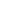 